Муниципальное бюджетное дошкольное образовательное учреждение«Детский сад комбинированного вида № 53»Энгельсского муниципального района Саратовской областинепосредственно образовательной деятельности«Ребёнок и окружающий мир»образовательная область «Познание»в подготовительной к школе группе № 5 «Дюймовочка»«Мой любимый город»(неделя педагогического мастерства)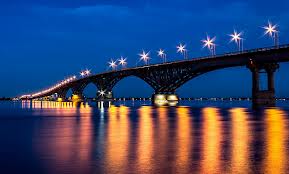 Провела  воспитатель: Никитина Ольга АндреевнаДата проведения: 06 декабря 2012  г.Энгельс 2012 г.Образовательная область: познание.Основной вид деятельности: познавательно – исследовательская.Программное содержание: Расширять и углублять знания детей о родном городе, его историческом прошлом, продолжать знакомить детей с достопримечательностями города. Познакомить с земляками, прославившими наш город. Воспитывать бережное отношение к истории родного города, воспитывать чувство уважения к людям, прославившим город Энгельс.Предшествующая работа: рассматривание иллюстраций , фотографий о городе Энгельсе, заучивание стихотворений о городе, рассматривание герба и флага города, рассматривание фотографий людей, прославивших наш город, беседа о городе Энгельс, экскурсия в библиотеку, чтение рассказов Л.Кассиля «Главное войско», «Твои товарищи».Материал: фотографии и иллюстрации города Энгельс достопримечательностей, знаменитых людей, герб и флаг города, запись песни об Энгельсе, бумага А4, восковые мелки.  Интеграция с другими областями: ОО «Социализация», ОО «Коммуникация», ОО «Художественное творчество», ОО «Чтение художественной литературы», ОО «Музыка», ОО «Здоровье».Ход занятия: Воспитатель: Ребята, к нам сегодня пришли гости, давайте с ними поздороваемся. А сейчас послушайте загадку и  попробуйте её отгадать и, скажите, о каком городе мы с вами будем беседовать.  Наш город стоит у великой рекиПросторы её глубоки, широкиИстория города связана с солью,За городом нашим степное раздолье.Покровском наш город ещё называлиВеликие люди у нас проживали,И даже Гагарин к нам прилетал.Скажите, ребята, кто город узнал? Наш город большой, красивый, со своей историей прошлого и настоящего со своими достопримечательностями. Воспитатель:  Ребята, где можно узнать о прошлом и настоящем нашего города? Дети: О нашем городе можно узнать в краеведческом музее, библиотеке и т.д.. Воспитатель: В краеведческий музей мы сходим в другой раз, а сегодня я предлагаю вам отправиться в читальный зал библиотеки.  Для этого нужно сказать волшебные слова: 1, 2 повернись в библиотеке очутись.Воспитатель: Теперь я сотрудник библиотеки и познакомлю вас с историей нашего города.Воспитатель: Как раньше назывался наш город? Дети: Наш город раньше назывался Покровская слобода.Воспитатель: Почему называли так наш город?  Дети: Наш город называли Покровской слободой, потому что на её территории была построена Святопокровская церковь и от названия церкви слобода получила  название Покровская.Воспитатель:  Покровская слобода славилась тем, что через  неё  пролегал  великий  соляной  путь.  Соль  была  на  вес  золота  и  пользовалась  повышенным  спросом.  Её  везли  на  телегах,  запряжённых  волами,  с  далёкого  озёра  Эльтон. И  у нас в Энгельсе в память о тех далёких временах, когда соль возили на волах, поставили памятник волу с чашей соли на спине.В покровской слободе было много соли и, чтобы её добывать требовались рабочие. В наш город стали приезжать люди из других областей, городов, для них строили жилые дома, построили ещё одну церковь. Покровская слобода росла и стала городом, который назвали Покровск.Сначала город величали Покровской слободойИ соль с Эльтона поставляли,Чтоб город рос родной.И не стояло всё на местеРаботали все дружно, вместеИ славу предков береглиПокровском город нарекли.Ребята, в наш город съезжалось много народа,  и некоторые районы нашего города были заселены людьми немецкой национальности. И наш город Покровск  стал центром немецкой культуры, и в честь немецкого революционера Фридриха Энгельса город Покровск был переименован в город Энгельс. Что находится в нашем городе названо в честь Ф. Энгельса?  Дети:  В честь Ф. Энгельса названы проспект и площадь, которая находится около первой школы.Воспитатель:  Город рос и развивалсяСтал столицею ПоволжьяКаждый житель в нём старался,Чтоб богатства приумножить.Быстро годы пролеталиВырос город возмужал.Энгельсом его назвалиЧтоб гостей он поражал!Ребята, в России много городов и  каждый город имеет свои символы это герб и флаг. И у нашего города есть свой герб и флаг. Посмотрите на герб нашего города. Кто на нём изображён? Дети: На гербе изображён вол. Воспитатель:  Почему вол изображён на  гербе нашего города?  Ребёнок: На  гербе нашего города изображён вол, в память о тех далёких временах, когда возили соль на волах.Воспитатель:  Посмотрите, какой яркий и разноцветный флаг нашего города. Что означают цвета на флаге? Дети: Жёлтый – цвет золотой пшеницы.Чёрный – цвет плодородной земли.Красный – цвет мужества, героизма.Белый – цвет соли.Синий – цвет воды великой реки Волги.Про наш город сочинили  песню и мы сейчас её послушаем. (Запись песни.)В настоящее время город сильно изменился. Выросли новые жилые дома, школы, построены новые памятники, скверы и парки. Воспитатель:  А какие достопримечательные места вы знаете?  Ребёнок: В нашем городе есть набережная, я люблю гулять на ней вместе с мамой и смотреть, как по реке Волге ходят корабли, плавают лодки. На набережной находится памятник воинам, погибшим в Великой Отечественной войне.Ребёнок:  В нашем городе есть площадь Ленина, на площади находится памятник В.И.Ленину. На площади проходят различные торжества, я вместе с родителями была на площади в день города, на сцене выступали детские коллективы, приезжали артисты, а вечером пускали  красивый салют.Ребёнок: Недалеко от моего дома находится  Дворец культуры «Дружба», в нём находится библиотека, концертный зал, где выступают различные детские  коллективы. Около дворца культуры «Дружба» находится сквер, где мы с мамой  любим отдыхать, в сквере находится памятник героям чернобыльцам.Ребёнок:  В нашем городе есть место приземления Ю.Гагарина. На месте приземления возвели обелиск и памятник Ю. Гагарину. В день Космонавтики на месте приземления проходят торжества и концерты.Воспитатель: А где вы любите отдыхать с родителями?Ребёнок:  Я люблю отдыхать в городском парке вместе с родителями. В городском парке есть различные карусели. Я люблю кататься на колесе обозрения, на гусенице, на лодочках.Физкультминутка:  п/и «Карусели». Вос-ль:  Гордостью нашего города являются наши знаменитые земляки, которые прославили наш город. Кого вы знаете?Ребёнок:  Ю. Гагарин – космонавт, который  приземлился недалеко от нашего города.Ребёнок: Л.Кассиль – писатель, он родился и жил в нашем городе. Он написал «Твои защитники» и «Главное войско» эти произведения про Великую Отечественную войну. В нашем городе есть музей Л.КассиляРебёнок: Композитор Альфред  Шнитке, он тоже родился и жил в нашем городе. Он написал музыку. В нашем городе есть музыкально – эстетический лицей, который носит имя Альфреда  Шнитке. В этом лицее учат детей играть на различных музыкальных инструментах, сочинять музыку.  Стихотворение «Энгельс»  читает ребёнок.Ребята, вам понравилось в нашей библиотеке?  Но пора возвращаться в детский сад. Давайте скажем волшебные слова: 1, 2, повернись, в детском саду очутись.Вот мы и вернулись в наш детский сад. Ребята, наш город красивый? А когда вы вырастите, наш город будет ещё краше. Как вы думаете, как может измениться наш город? Каким он будет? Я предлагаю вам нарисовать наш город, каким вы его представляете в будущем. А рисовать вы будете под музыку А.Шнитке.Ребята, скажите, где мы с вами сегодня были? О чём говорили? Что нового вы узнали о нашем городе?  В каком времени города Энгельса прошлом, настоящем или будущем вы хотели бы очутиться? В прошлое можно попасть, посетив краеведческий музей или библиотеку, в настоящем мы живём сейчас, а каким будет будущее, зависит от вас.